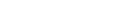 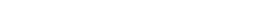 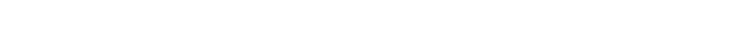 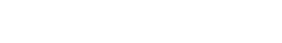 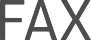 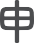 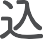 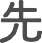 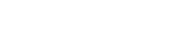 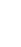 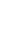 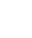 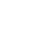 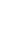 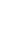 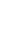 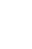 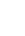 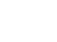 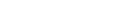 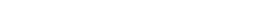 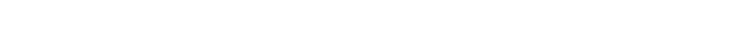 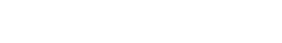 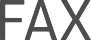 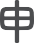 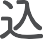 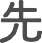 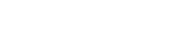 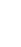 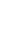 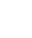 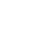 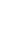 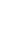 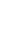 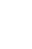 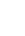 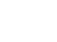 ※定員（150名）に対してご参加いただけない場合のみ、ご連絡差し上げます。連絡が無い場合、参加可能です。※定員（15名）に対してご参加いただけない場合のみ、ご連絡差し上げます。連絡が無い場合、参加可能です。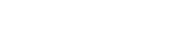 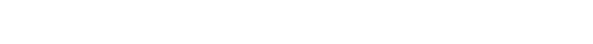 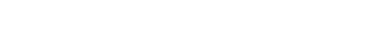 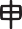 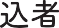 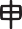 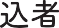 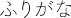 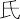 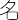 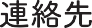 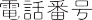 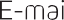 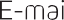 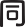 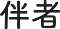 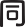 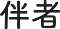 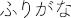 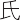 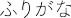 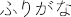 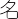 【テレビ撮影への映り込みの同意】本講演会はｔｖｋのテレビカメラによる撮影が入ります。このお申込みをいただいた方は映り込みに同意していただいたものとさせていただきます。※極力注意しながら撮影を行いますが、一般観覧者の皆様が映り込む場合がございますので、ご了承いただきますようお願い申し上げます。【テレビ撮影への映り込みの同意】本講演会はｔｖｋのテレビカメラによる撮影が入ります。このお申込みをいただいた方は映り込みに同意していただいたものとさせていただきます。※極力注意しながら撮影を行いますが、一般観覧者の皆様が映り込む場合がございますので、ご了承いただきますようお願い申し上げます。【テレビ撮影への映り込みの同意】本講演会はｔｖｋのテレビカメラによる撮影が入ります。このお申込みをいただいた方は映り込みに同意していただいたものとさせていただきます。※極力注意しながら撮影を行いますが、一般観覧者の皆様が映り込む場合がございますので、ご了承いただきますようお願い申し上げます。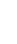 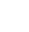 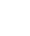 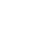 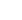 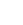 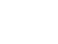 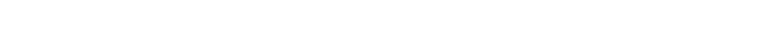 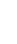 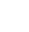 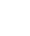 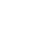 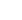 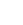 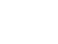 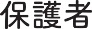 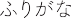 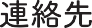 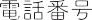 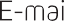 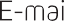 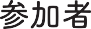 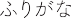 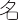 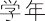 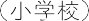 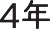 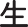 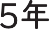 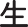 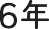 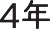 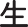 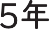 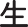 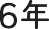 【重要】肖像権について本イベントにおいて、参加の様子を写真等で撮影されること、及び今後の広報に使用されることについて同意されますか。【重要】肖像権について本イベントにおいて、参加の様子を写真等で撮影されること、及び今後の広報に使用されることについて同意されますか。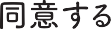 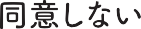 